KLASA:400-08/16-01/21URBROJ:2113/03-01-16-8Stubičke Toplice, 21.11.2016.Na temelju članka 9a. st. 4. Zakona o financiranju javnih potreba u kulturi (Nar. nov. br. 47/90, 27/93, 38/09) i članka 25. t. 3. Statuta Općine Stubičke Toplice (Službeni glasnik Krapinsko-zagorske županije br. 16/09 i 9/13), Općinsko vijeće  Općine Stubičke Toplice je na svojoj 37. sjednici održanoj dana 21. studenog 2016. godine donijeloODLUKU O   PROGRAMU JAVNIH POTREBA U KULTURI ZA 2017. GODINUI.Općina Stubičke Toplice u Proračunu za 2017. godinu osigurava financijska sredstva za program javnih potreba u kulturi u iznosu od 37.800,00 kuna.II.Javne potrebe u kulturi za koje se osiguravaju sredstva iz Proračuna Općine jesu kulturne djelatnosti i poslovi te akcije i manifestacije u kulturi od interesa za Općinu Stubičke Toplice, a osobito:akcije i manifestacije u kulturi koje pridonose razvitku i promicanju kulturnog života Općine,financiranje materijalnih rashoda poslovnog prostora čija je predviđena namjena kulturni centar.III.Program javnih potreba u kulturi obuhvaća podupiranje rada i projekata udruga s područja Općine Stubičke Toplice, sukladno rezultatima natječaja, pokroviteljstvo kulturnih manifestacija te financiranje materijalnih rashoda  poslovnog prostora čija je buduća namjena kulturni centar.Izvor sredstava za financiranje javnih potreba u kulturi je proračun Općine – opći prihodi i primci. IV.Za javne potrebe u kulturi osiguravaju se sredstva kao slijedi:V.	Ovaj Program je sastavni dio Proračuna Općine Stubičke Toplice za 2017. godinu i stupa na snagu zajedno sa Odlukom o donošenju proračuna Općine Stubičke Toplice za 2017. godinu.Predsjednik Općinskog vijećaOpćine Stubičke TopliceStjepan Sokač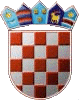 REPUBLIKA HRVATSKAKRAPINSKO-ZAGORSKA ŽUPANIJAOPĆINA STUBIČKE TOPLICEOPĆINSKO VIJEĆE